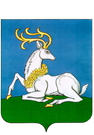  АДМИНИСТРАЦИЯОДИНЦОВСКОГО ГОРОДСКОГО ОКРУГАМОСКОВСКОЙ ОБЛАСТИПОСТАНОВЛЕНИЕ02.05.2024 № 2690	Всвязи с изменением объема бюджетных ассигнований на предоставление субсидии на финансовое обеспечение выполнения муниципального задания в соответствии со сводной бюджетной росписью бюджета округа, руководствуясь Уставом Одинцовского городского округа Московской области, Порядком определения нормативных затрат на оказание муниципальными бюджетными и автономными учреждениями Одинцовского городского округа Московской области муниципальных услуг (выполнение работ) физическим и юридическим лицам, утвержденным Постановлением Администрации Одинцовского городского округа Московской области от 01.02.2024 № 503, ПОСТАНОВЛЯЮ:В нормативные затраты на выполнение работ в сфере физической культуры и спорта муниципальными учреждениями Одинцовского городского округа Московской области, утвержденные постановлением Администрации Одинцовского городского округа Московской области от 15.12.2023 (с изменениями от 29.03.2024 № 1829), внести следующие изменения: в графе 4 строки 13 цифры «323 022 786,00» заменить цифрами                    «322 449 354,44».2. Опубликовать настоящее постановление в официальных средствах массовой информации Одинцовского городского округа Московской области и на официальном сайте Одинцовского городского округа Московской области.3. Настоящее постановление вступает в силу со дня его подписания. Глава Одинцовского городского округа                                               А.Р. Иванов   О внесении изменений в базовые нормативные затраты на оказание муниципальных услуг и нормативные затраты на выполнение работ в сфере физической культуры и спорта муниципальными учреждениями Одинцовского городского округа Московской области, утвержденные постановлением Администрации Одинцовского городского округа Московской области от 15.12.2023 № 8861 